EFEKTIVITASUNDANG-UNDANG NOMOR 28 TAHUN 2014TENTANG HAK CIPTA(Studi Pada Pedagang CD dan DVD Bajakan di Pasar Bawah Kota Bandar Lampung)SkripsiDiajukan Untuk Melengkapi Tugas-tugas dan Memenuhi Syarat-syarat Guna Memperoleh Gelar Sarjana Hukum (S.H) Dalam Ilmu Syari’ahOlehYOGIE SAPUTRA P. JISMASINPM	: 1221030066Jurusan: Hukum Ekonomi Syariah (Muamalah)Pembimbing I			:Dra. Firdaweri, M.H.I	Pembimbing II		: Hj. Dra. Nurnazli, S.H.,S.Ag.,M. Ag.FAKULTAS SYARIAH UNIVERSITAS AGAMA ISLAM NEGRI RADEN INTAN LAMPUNG1440 H / 2019 MABSTRAKSalah satu hak yang wajib dilindungi yaitu hak cipta, hak cipta yang merupakan bagian dari Hak Kekayaan Intelektual (selanjutnya disebut HAKI), akhir-akhir ini menjadi konsepsi hukum yang marak diperbincangkan publik. Berdasarkan riset internasional data corporation (IDC), tingkat pembajakan (Priracy rate)  di Indonesia masih berkisarpada angka 85 persen. Artinya, dari seluruh produk yang ada di pasaran,85 persen nya adalah produk bajakan.	Permasalahan dalam penelitian ini terdiri dari dua macam. Pertama,bagaimana efektivitasFatwa MUI Nomor 1 Tahun 2003 tentang hak cipta pada pedagang yang memperdagangkan CD dan DVD bajakan di pasar bawah Bandar Lampung. Kedua, Bagaimana kendala yang mempengaruhi pedagang yang memperdagangkan CD dan DVD bajakan dalam penerapan Fatwa MUI Nomor 1 Tahun 2003 tentang hak cipta.	Dalam hal ini penulis menggunakan beberapa teori yang dikelompokkan menjadi dua bagian, diantaranya : hak cipta menurut perundang-undangan Indonesia dan hak cipta dalam hukum Islam.	Penelitian ini menggunakan metode kualitatif. Metode kualitatif adalah metode penelitian yang berlandaskan pada filsafat postpositivisme, digunakan untuk meneliti pada kondisi objek yang alamiah. Penelitian ini diambil dari studi di Pasar Bawah Bandar Lampung.	Hasil penelitian menunjukkan bahwa belum maksimal pelaksanaan Fatwa MUI No. 1 Tahun 2003 tentang Hak Cipta di Pasar Bawah Kota Bandar Lampung. faktor kendala yang mempengaruhi kesadaran para pedagang pasar bawah Bandar Lampung dalam memperdagangkan CD dan DVD. Faktor tersebut diantaranya adalah sebagai berikut :Pertama, faktor ekonomi. Kedua, faktor pendidikan.Ketiga, Faktor sosial budaya.Keempat, faktor keagamaan.Kelima, karena tidak dimilikinya keahlian khusus.KEMENTERIAN AGAMA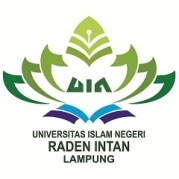 UNIVERSITAS ISLAM NEGERI RADEN INTAN LAMPUNGFAKULTAS SYARIAHAlamat :Jl. Letkol. H. EnderoSuratminSukarame I Telp. (0721) 703289 Bandar Lampung 35131PERSETUJUANJudul Skripsi		:	Nama			: Yogie Saputra P. JismawiNPM 			: 1221030066Program Studi			: MuamalahFakultas			: SyariahDISETUJUIUntuk dimunaqasyahkan dan dipertahankan dalam sidang munaqasyah FakultasSyariahUIN Raden Intan LampungPembimbing I						Pembimbing II			Dra. Firdaweri, M.H.I.			Hj.Dra. Nurnazli, S.H.,S.Ag.,M. Ag.NIP. 195509191982032004				NIP. 197111061998032005MengetahuiKetuaJurusanMuamalahDr. H. A. Khumedi Ja’far, S. Ag. M. H.NIP.197208262003121002KEMENTRIAN AGAMA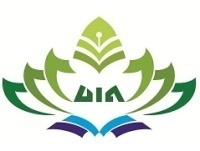 UNIVERSITAS ISLAM NEGERI RADEN INTAN LAMPUNGFAKULTASSYARIAH Alamat : Jl. Letkol. H. Endero Suratmin Sukarame I Telp. (0721) 703289 Bandar Lampung 35131PENGESAHANSkripsi dengan judul:EFEKTIVITAS UNDANG-UNDANG NOMOR 28 TAHUN 2014 TENTANG HAK CIPTA (Studi Pada Pedagang CD dan DVD Bajakan di Pasar Bawah Bandar Lampung), disusun oleh Yogie Saputra P. Jismawi NPM. 1221030066, Jurusan Muamalah telah diujikan dalam sidang munaqasyah Fakultas Syariah dan Ilmu Hukum pada Hari/Tanggal :TIM MUNAQASYAHKetua			:						(……………..)Sekertaris		:						(……………..)Penguji I		:						(……….…….)Penguji II		:						(……….….....)Mengetahui,Dekan Fakultas Syariah Dr. Alamsyah, M. Ag.NIP.197009011997031002MOTTO“ Laki-laki yang tidak dilalaikan oleh perniagaan dan tidak (pula) oleh jual beli dari mengingati Allah, dan (dari) mendirikan sembahyang, dan (dari) membayarkan zakat. mereka takut kepada suatu hari yang (di hari itu) hati dan penglihatan menjadi goncang.”(QS. An-Nur : 37)PERSEMBAHANSkripsi ini penulis persembahkan dan dedikasikan sebagai bentuk ungkapan rasa syukur dan terimakasih penulis yang mendalam kepada :Kedua orang tua tercinta, Ayahanda Yakubdan Ibunda Masdiana yang tiada hentinya mencurahkan kasih sayangnya untuk penulis, anugerah Allah SWT yang luar biasa diberikan kepada penulis karena telah memiliki orang tua yang tulus mencintai, mengajarkan tentang nilai-nilai kehidupan, yang selalu bekerja keras, tak kenal letih dan selalu menyebut nama penulis dalam setiap lantunan do’anya, mereka adalah orang tua yang sangat luar biasa, semoga Allah SWT senantiasa memberikan kesehatan dan kebahagiaan kepada mereka. Aamiin.Abang yang penulis banggakan, selalu memberikan do’a dukungan, motivasi bahkan materi “Angga Padeogan Jismawi”. Almamater UIN Raden Intan Lampung yang selalu penulis banggakan.RIWAYAT HIDUPPenulis dilahirkan di Bandar Lampung pada tanggal 22 Agustus 1994 dan dianugerahi sebuah nama oleh ayahanda dan ibundanya yaitu Yogie Saputra P. Jismawi. Penulis adalah Anak kedua dari dua bersaudara pasangan Bapak Yakub dan Ibu Masdiana.Riwayat Pendidikan yang pernah ditempuh oleh penulis adalah :	TK Taruna Jaya Bandar Lampung tamat dan berijazah pada tahun 2000.SD N 1 Kota Sepang Kota Bandar Lampung tamat dan berijazah pada tahun 2008.MTs. N 1 Bandar Lampung tamat dan berijazah pada tahun 2009.SMA N 15 Bandar Lampung tamat dan berijazah pada tahun 2012.Pada tahun 2012 penulis melanjutkan keperguruan tinggi UIN Raden Intan Lampung Program Strata 1 (S1) Jurusan Muamalah Fakultas Syariah Universitas Islam Negeri Lampung (UIN).Selama masa perkuliahan penulis aktif mengikuti organisasi ekstra kampus. Penulis berperan sebagai Ketua Rayon PMII Rayon Syariah periode 2014-2015. Ketua Komiasariat PMII Raden Intan periode 2015-2016.KATA PENGANTAR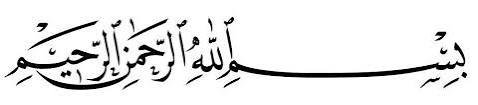 Puji Syukur penulis haturkan kehadirat Allah SWT yang telah memberikan hidayah, ilmu pengetahuan, kekuatan, dan petunjuk-Nya sehingga penulis dapat menyelesaikan skripsi ini. Shalawat dan salam senantiasa selalu tercurahkan kepada nabi Muhammad SAW, para sahabat, keluarga, pengikut-Nya yang taat pada ajaran agama-Nya, yang telah rela berkorban untuk mengeluarkan umat manusia dari zaman Jahiliyah menuju zaman Islamiyah yang diridhoi oleh Allah SWT yaitu dengan Islam.Skripsi ini disusun untuk memenuhi dan melengkapi salah satu syarat guna memperoleh gelar sarjana pada program strata satu (S1) Jurusan Muamalah Fakultas Syariah UIN Raden Intan Lampung. Dalam penyusunan skripsi ini, penulis menyadari masih banyak terdapat kekurangan dan kekeliruan, ini semata-mata karena keterbatasan pengetahuan dan pengalaman yang penulis miliki.Penyelesaian skripsi ini tidak terlepas dari bantuan berbagai pihak. Untuk itu, penulis merasa perlu menyampaikan ucapan terima kasih dan penghargaan setinggi–tingginya kepada yang terhormat :Bapak Dr. Alamsyah, M. Ag. selaku Dekan Fakultas Syariah UIN Raden Intan Lampung beserta jajarannya yang telah memberikan izin penelitian kepada penulis.Bapak Dr. H.A. Khumedi Ja’far, S. Ag., M.H.selaku ketua jurusan Muamalah Fakultas Syariah UIN Raden Intan Lampung.Ibu Dra. Firdaweri, M.H.I. selaku pembimbing I. Terima kasih atas petunjuk dan arahan yang diberikan selama masa studi di Fakultas Dekan Fakultas Syariah UIN Raden Intan Lampung.Ibu Hj. Nurnazli, S.H., S.Ag., M. Ag. selaku pembimbing II yang telah meluangkan waktu, sabar, perhatian, bimbingan, nasehat dan ilmunya untuk mengarahkan dan memotivasi penulis.Bapak dan Ibu dosen Fakultas Syariah yang telah mendidik dan memberikan ilmu pengetahuan kepada penulis selama menuntut ilmu di Fakultas Dekan Fakultas Syariah UIN Raden Intan Lampung.Orang tua, adik dan semua keluarga yang selalu berdo’a dengan tulus dan memberikan motivasi untuk keberhasilan penulis.Sahabat Dedy Indra Prayoga selaku Ketua Komisariat PMII Raden Intan Periode 2018-2019.Sahabat-sahabati PMII (Pergerakan Mahasiswa Islam Indonesia) yang senantiasa menjadi teman seperjuangan dalam mempertahankan Islam Ahlussunnah Wal Jama’ahTeman–teman seperjuangan jurusan Muamalah angkatan 2012, terima kasih atas kebersamaan dan persahabatan yang telah terbangun selama ini.Semua pihak yang tidak dapat disebutkan satu persatu oleh penulis namun telah membantu dalam penyelesaian skripsi ini.Akhirnya, dengan iringan terima kasih penulis memanjatkan do’a kehadirat Allah SWT, semoga jerih payah dan amal bapak-bapak dan ibu–ibu serta teman–teman sekalian akan mendapatkan balasan yang sebaik–baiknya dari Allah SWT dan semoga skripsi ini dapat bermanfaat bagi penulis pada khususnya dan para pembaca pada umumnya. Aamiin.Bandar Lampung,20 Juni 2019Yogie Saputra P.JismawiNPM.1221030066DAFTAR ISIHAMALAN JUDUL		iABSTRAK 		iiPERSETUJUAN		iiiPENGESAHAN 		ivMOTTO 		vPERSEMBAHAN 		viRIWAYAT HDUP 		viiKATA PENGANTAR 		viiiDAFTAR ISI 		xiBAB I		PENDAHULUAN Penegasan Judul		1Alasan Memilih Judul		3Latar Belakang Masalah		4Rumusan Masalah		9Tujuan dan Manfaat Penelitian		10Metodologi Penelitian		11BAB II 	HAK CIPTA DALAM HUKUM ISLAMHak Cipta Menurut Perundang-undangan Indonesia 		19Pengertian Hak Cipta		19Dasar Hukum Hak Cipta		20Perlindungan Hak Bagi Pencipta dan Pemegang Hak Cipta		24Hak Cipta Dalam Hukum Islam		25Pengertian Hak Milik Dalam Islam		25Dasar Hukum Hak Cipta Dalam Islam		33Pendapat Ulama Tentang Hak Cipta		34Hak Cipta Sebagai Hak Milik		35Asas-asas Kepemilikan		36Fatwa MUI No 1 Tahun 2003		38BAB III		PENYAJIAN DATA PENELITIANGambaran Umum Pasar Bawah Ramayana 		44Visi dan Misi Pasar Bawah Ramayana 		46Jumlah Pedagang CD dan DVD Pasar Bawah Ramayana 		48Mekanisme Jual Beli di Pasar Bawah Ramayana		49BAB IV	ANALISIS Analisis EfektivitasUndang-Undang Nomor 28 Tahun 2014 Tentang Hak Cipta Pada Pedagang Yang Memperdagangkan CD dan DVD BajakanPada Pasar  Kota Bawah Bandarlampung		60Analisis Faktor Kendala Dalam Penerapan Undang-Undang Nomor 28 Tahun 2014 Tentang Hak Cipta di pasar bawah 		67BAB V	KESIMPULAN DAN SARANKesimpulan		75Saran		76DAFTAR PUSTAKA LAMPIRAN-LAMPIRAN 